In the Name of Allah, the Most Compassionate, the Most MercifulClassification OfALMIZANTHE INTERPRETATION OF HOLY QURANBY:  Great Allameh Seyyed Mohammad Hossein Taba-Tabaii BOOK FORTY FOURFinancial System of Islam     Donations and TaxesKHUMSANDZAKAT   Edited, Summarized, Classified, and Translated by:SEYYED MEHDI AMIN2016"Allameh" Ayatollah Seyyed Mohammad Hossein Taba-Tabaii & His Masterpiece: " ALMIZAN, THE INTERPRETATION OF HOLY QURAN"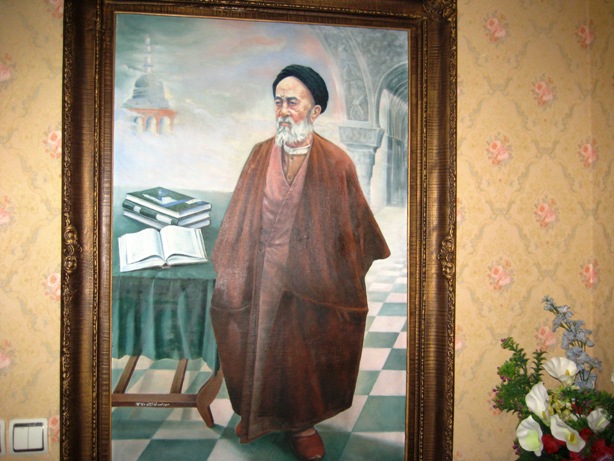 Image of Allameh                                                                                             ( Oil Painting. Work: Seyyed Mehdi Amin, 1991 )CONTENTS:BOOK FORTY FOURFinancial System of Islam Donations and TaxesKHUMSANDZAKAT)        Red Lines have been Translated! )Part OneDonation Distribution of Wealth,And Support of FrontChapter One: Donation or Distribution of WealthThe Important Pillar of Islamic Financial-Social System	8Fair Distribution of Wealth						8Donation, Islamic Strategy to Eliminate Class Divisions				9Prayer and Donation: Two Main Pillars of God's WayFinancial Donation: Base of the a Blissful SocietyDonation, and its Various Conditions and AspectsPurpose of Donation: God's Way and God's PleasureGod Makes your Donation More Double!Conditions of  Donation for Divine SatisfactionDo not  Invalidate your Donations!Those who Donate on God's Consent!Example of the Burned Garden and Void DonationQualification of the Property to DonateSatan's Intervention in DonationAdvantages of DonationGod's Knowledge of DonationLeave of Donation: A Great SinOpen and Hidden DonationWhere Do the Donations Are Used?Traditions Received on DonationChapter Two: Donation, Public Participation in Warfare CostsDonation in the Way of God, Public Participation in Costs of WarInterest-Free Lendings on God's Way, a Public Duty to Meet the Needs of WarParticipation of Society Members in Financial and Manpower Provisions of JihadDonation, the Result and End of Good DeedsDisbelief and Oppression Caused by Refusal of Donation OrderChapter Three: Condition of Donator and DonateeTo Whom, and How, to Donate?How Much, and Which Property, Could Be Donated?Donation Subjects and Needy GroupsPunishment of Miserliness in Donation!Punishment of Hypocrisy in Donation!Belief in Divine Predestination, Avoiding Miserliness and StinginessForbidding the Rich from Negligence in DonationCertain Right in Wealth to Donate to the Needy and Beggar Order to Donate and Prevent Hearts to be Hard Preventing Delay in Donation and Neglecting God's RemembrancePrevent from Delaying Donation until the Moment of DeathStrict Order about Piety, Obedience, and DonationEasy Living with Donation, Piety, and Appreciation the GoodnessPart Two: Islamic Finance System "Khums-(One Fifth)" and "Zakat-( Tax)"Chapter One: Khums in Islamic Finance SystemCommandment Obligated the KhumsSubjects of Receive KhumsTraditions Related to KhumsOrder to Pay the Right of the Household, Needy, and Needy-TravellersChapter Two: Zakat in the Islamic Financial SystemCommandment of Financial Zakat Property subject to payment of ZakatPurification and Self-Cultivation by ZakatHand of God, the Recipient of AlmsRepentance and Charity, two CleansersSocial Role of Zakat and other CharitiesA Comparison between the Effect of Usury and Zakat with GodZakat Increases the Amount of Wealth!Order to Apply Devotional and Financial Requirements, and Refuge in GodEight Usages of Obligatory ZakatTraditions Received about Usage of ZakatChapter Three: "Anfal" the War BootiesCommandment of "Anfal" and War BootiesChapter Four: "Jezye-(Non-Muslims Tax)" in Islam"Jezye", Tax of the People of Books Residing in Muslim CountriesConditions of "Jezye"A Narrative about Residence of the People of Books in Islamic LandsChapter Five: Trading, Business, and Ownership of Properties Valid Transactions, and Invalid TransactionsTraditions about Invalid TransactionsBusiness, and the Financial Superiorities and Individual AdvantagesIslamic Finance System - A Speech on a Quranic FactVoid and Ilegal Possession of PropertyOwnership and Possession: An Academic and Social DebateNarrative in the field of Illegal Use of PropertyChapter Six: Loans and BorrowingsLending and Borrowing Orders in IslamPart OneDonation Distribution of Wealth,And Support of FrontChapter OneDonation or Distribution of WealthThe Important Pillarof Islamic Financial-Social SystemFair Distribution of Wealth« مَثَلُ الَّذينَ يُنْفِقُونَ أَمْوالَهُمْ في‏ سَبيلِ اللَّهِ كَمَثَلِ حَبَّةٍ أَنْبَتَتْ سَبْعَ سَنابِلَ في‏ كُلِّ سُنْبُلَةٍ مِائَةُ حَبَّةٍ وَ اللَّهُ يُضاعِفُ لِمَنْ يَشاءُ وَ اللَّهُ واسِعٌ عَليمٌ  !» (بقره /  261-274 )" The similitude of those who spend their Wealth in the Path of Allah is the similitude of a grain of corn that Grows seven ears, and each ear has a Hundred grains. Allah gives manifold Increase to whom He Wills; and Allah is the Knowing-Bounty- Increaser!"(Holy Quran, Baqareh: 261-274)One of the greatest things that Islam has magnified and considered it as one of the two pillars of People's Right and God's Right, and obligated believers to do it, is Donation. Some of the Donations, such as: Zakat, Khoms, Financial Penalties, and Ransoms has been obligatory;  at the same time, Islam has made some of the donations recommended but not obligatory, such as Endowments, Permenant Residents, wills, Bestowals, and so on.It was the purpose of Legislator to support the lower classes that can not meet  their needs without financial support from other areas, to raise their living standards, to bring together the horizons of life of different classes, and to lessen the difference between them in respect of  wealth and material blessings.On the other hand, Islam has prohibited the wealthy and the prosperous class of society from pretending to wealth, i.e, adorning the superficial symbols of life, such as home, clothes, cars, and the like, and excessive expending that is unusual for the public, that the middle class of the society can not tolerate it. Islam has prevented them under the name of Avoiding Lavishness and Profligacy, etc..Donation, Islamic Strategy to Eliminate Class DivisionsThe purpose of Islam from the above said commands is the creation of a modest life in which the class distance will not be so large. As a result, the rule of unity and solidarity survives, and the opposing demands, hatred of hearts, and motives of enemy passes away.  Because the purpose of the Quran is to organize the human life in its various status and to educate them in a way that guarantees the happiness of man in the world and the Hereafter.  Human beings, in the light of this system, live in the knowledge of the truth and free from superstition, the lifes of all to be in a society in which the atmosphere of the virtues of morality governs, as a result, they can use, in a pure life, what God has bestowed them. In such situation the endowments of God to be a blessing for them , rather than a doom or disaster. In such an atmosphere, the human being can promote and resolve the material defects and disasters.Such a thing can not be obtained unless in a pure environment, which the life of human kind be a clean, pleasant, and harmonious life.  Such an environment cannot be established unless the condition of human kind be corrected, and his requirements of life be provided, and this also cannot entirely be possible to achieve unless to improve the financial aspects, regulating the wealth, and utilizing the savings.  The way to achieve this purpose is the Donation of individuals - from the reserves and surpluses of what has earned. Since the believers are the brothers of each other, and the earth and the possessions of the earth are of One, and He is the God Almighty.This is the very fact that the Prophetic style and method proves its integrity at the time of the establishment of the Prophet's rule!And this is the system that Ali, Amir al-Mu'minin(SA) had regretted from the diversion of the people from its channel and said:"Indeed, they reached a time that does not increase the good, but adversity ...!"The passage of times , found out the correctness of the Quranic theory and proved what the Quran said:  - No man will see prosperity unless the lower class of society becomes close to middle class by helping and donating; and unless the prosperous class be prevented from excessive spendings and showing up their decorations, in order to reach the middle class, no man will see prosperity and happiness!We all saw the civilization of the West, how did its elites induce the human beings to licentiousness in physical pleasures and extremes in sensualism, more ever they invented new ways of enjoyment with carnal desires, and did not deny any force to spread of this civilization to others. This caused the wealth and pleasures of material life moved toward the powerful and the rich, on the other hand, nothing remained in the hands of the majority of the world's people, the very lower classes of societies, but the misery and deprivation.  Later on we found out that the prosperous class also fell into dispute and challenge with each other, to the extent that only a little group of them survived, and the happiness of the material life alloted to them, and the right of living divested from the majority, who were the masses of the populations.Thus, given that excessive wealth and excessive poverty create bad effects in man, this class difference raised all ethical vices, pushing each side to its eruptive level, and the result was that the two tribes faced each other, and the flames of incitement and strife between them flare up; the rich, the poor; the deprived, the wealthy;  destroyed each other, and the world wars started, thus the ground for Communism straightened. As a result, the truth and virtue once removed from amongst the whole mankind, and the humanity did no longer meet a good day,  the inner peace and pleasingness of life eliminated from the humankind. This corruption of the human world is what we now see and feel among ourselves. We feel that the worse disasters and more scandals threaten the future of the human race.The greatest cause of this corruption is the loss of Donations, and on the other hand, the prevalence of Usury, which the God Almighty expressed its shameful and disgraceful results in seven more Verses after the Verses discussed here and Said that the widespreading of it will lead to the corruption of the world.      This is one of the Predictions of the Holy Quran, which during the revelation dates of Quran it was a germ in the womb of the time, but the mother of time brought it forth in the era of ours, and gave us the bitter fruits of it!And if you want to endorse this statement, you should carefully observe the Verses of the Surah Al-Rum, where Allah Says:" So give what is due to your near Relatives and also to the needy and the wayfarers. This is best for those who seek Allah's Pleasure and they shall surely receive salvation!"" Whatever you give with the name of Usury, to increase the property of the usurer, it has no increase in the Presence of Allah; but whatever you Spend in alms to gain the Pleasure of Allah it does attain the state of Becoming manifold by Allah's Favour!"" Corruption has been spread throughout the worldin the sea and the land on the account of men's wrong deeds. Allah has let it be so in order that the whole society taste the Consequences of giving in corruption and wrongdoing and that they may Repent and amend themselves by Turning to the Truth!"  These Verses are of the same kind as in the Surahs: Hood, Younes, Asra, Anbiya, and others, which have spoken in this category.And the final statement is that: The reason for the encouragement and the high emphasis given to the Donation, was what we discussed on above.(Almizan: V.2 , P. 584)The Translation is to be continued !